Reinforcement worksheet INSTRUCTIONS: Watch the video and complete the worksheet. https://learnenglishkids.britishcouncil.org/grammar-videos/kittys-school-day 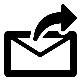          Send your worksheet to mbujaico@iepmercedarias.edu.pe or jhuamani@iepmercedarias.edu.pe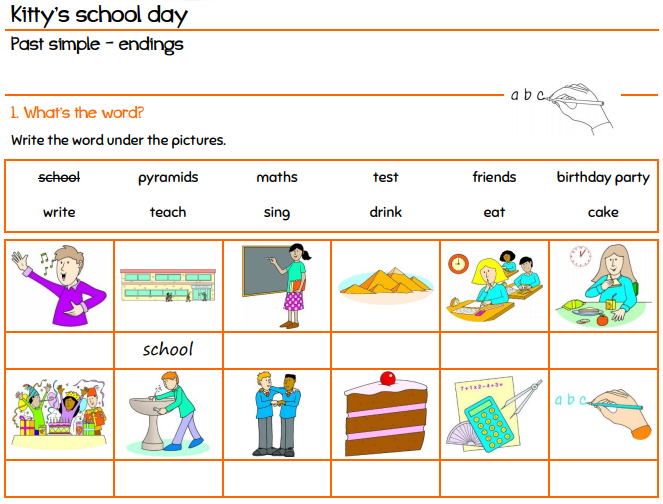 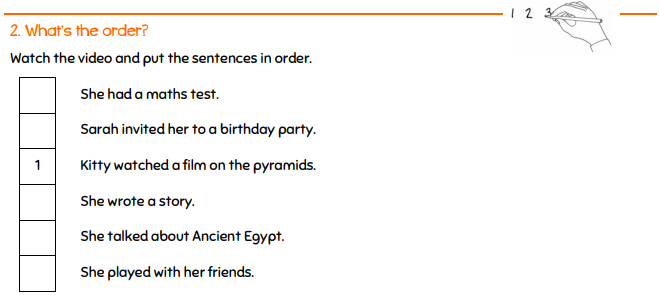 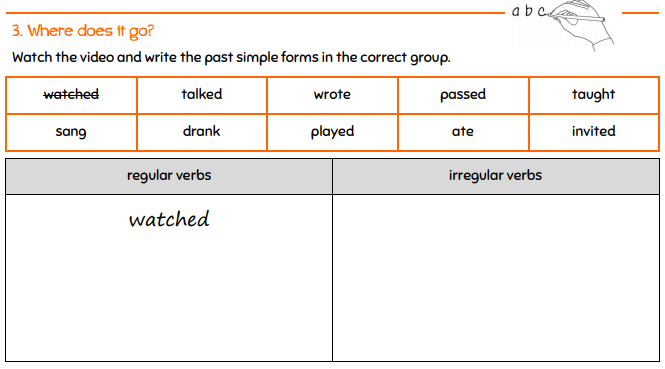 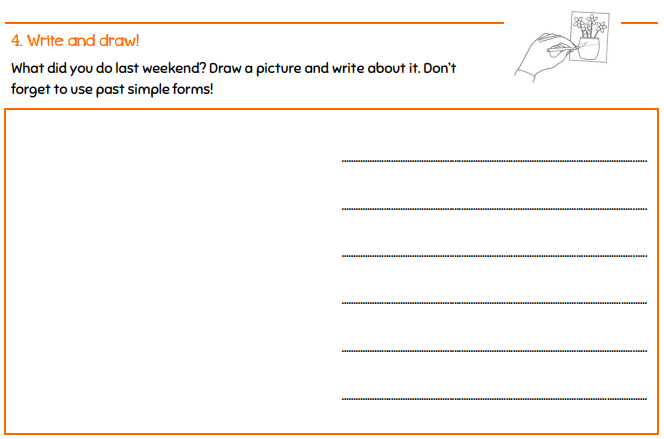 Student’s name:                                                                                                                                  Student’s name:                                                                                                                                  Student’s name:                                                                                                                                  Student’s name:                                                                                                                                  COMPETENCE: Oral comprehension   CONTEXTUALIZED ACADEMIC PERFORMANCE: Identify and apply the simple past form of the verbs in context 5th Liberty - TruthContent: Simple past  Subject: ENGLISHTEACHER: Mariluz Bujaico Zarate – Jakeline Huamani LopezTEACHER: Mariluz Bujaico Zarate – Jakeline Huamani LopezTEACHER: Mariluz Bujaico Zarate – Jakeline Huamani LopezTEACHER: Mariluz Bujaico Zarate – Jakeline Huamani LopezWEBSITE: https://learnenglishkids.britishcouncil.org WEBSITE: https://learnenglishkids.britishcouncil.org WEBSITE: https://learnenglishkids.britishcouncil.org WEBSITE: https://learnenglishkids.britishcouncil.org 